UNIVERSITAS YUDHARTA PASURUAN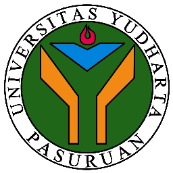 FAKULTAS AGAMA ISLAM		REKAP NILAISEMESTER GANJIL - TAHUN AKADEMIK 2023/2024PROGRAM STUDI EKONOMI SYARIAH (B)Nama Dosen:  ALIMATUL FARIDA, SE., MMSKS: 2Matakuliah: Pengantar AkuntansiSemester: 3 - BNo.NamaNIMNilai AkhirKehadiran1.AHMAD KHOTIBUL UMAM202269140044A-72.YULVIANA SAMROTUL ILMI202269140050A-153.AINUR ROCHMAH202269140051A-74.PUTRI DWI AMALIA202269140052A-155.NUR FAUZIAH202269140053A-156.AINUN KHAFIDOTUL FITRIA202269140055A-157.EVI NAILUR ROKHMAH202269140056A-158.SUCI AINULUTVIA ROSDA202269140057A-15Jumlah MahasiswaJumlah MahasiswaJumlah MahasiswaParaf dosen pengampuParaf dosen pengampuParaf dosen pengampuPasuruan, ____________________Dosen Pengampu,(……………………………………………..)